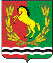 СОВЕТ   ДЕПУТАТОВМУНИЦИПАЛЬНОГО ОБРАЗОВАНИЯАлексеевский  СЕЛЬСОВЕТАСЕКЕЕВСКОГО РАЙОНАОРЕНБУРГСКОЙ ОБЛАСТИЧЕТВЕРТОГО  созываРЕШЕНИЕ19.04.2021                                                                                                                                                                              № 38 Об исполнении бюджета муниципального образованияАлексеевский сельсовет за 2020 год В соответствии с п.1 ст.5 и п.1 ст.51 Устава МО Алексеевский сельсовет Совет депутатов МО Алексеевский сельсовет решил:        1.  Утвердить отчёт об исполнении бюджета муниципального образования  за 2020 год по доходам в  сумме 2832450,85  рублей и расходам 2951402,13 рублей 2.  Утвердить исполнение :  - по доходам за 2020 год согласно  приложению  1 «Доходы бюджета».  - по распределению расходов муниципального  бюджета за 2020 год по разделам и подразделам функциональной классификации расходов  согласно приложению  2 «Расходы бюджета»  3.  Установить, что решение вступает в силу после его официального опубликования (обнародования).Глава муниципального образования                                                                       С.А.КурочкинПредседатель Совета депутатов                                                                                 О.П.Ларионов                                          ОТЧЕТ ОБ ИСПОЛНЕНИИ БЮДЖЕТА
ГЛАВНОГО РАСПОРЯДИТЕЛЯ, РАСПОРЯДИТЕЛЯ, ПОЛУЧАТЕЛЯ БЮДЖЕТНЫХ СРЕДСТВ,
ГЛАВНОГО АДМИНИСТРАТОРА, АДМИНИСТРАТОРА ИСТОЧНИКОВ ФИНАНСИРОВАНИЯ ДЕФИЦИТА БЮДЖЕТА,
ГЛАВНОГО АДМИНИСТРАТОРА, АДМИНИСТРАТОРА ДОХОДОВ БЮДЖЕТА                                          ОТЧЕТ ОБ ИСПОЛНЕНИИ БЮДЖЕТА
ГЛАВНОГО РАСПОРЯДИТЕЛЯ, РАСПОРЯДИТЕЛЯ, ПОЛУЧАТЕЛЯ БЮДЖЕТНЫХ СРЕДСТВ,
ГЛАВНОГО АДМИНИСТРАТОРА, АДМИНИСТРАТОРА ИСТОЧНИКОВ ФИНАНСИРОВАНИЯ ДЕФИЦИТА БЮДЖЕТА,
ГЛАВНОГО АДМИНИСТРАТОРА, АДМИНИСТРАТОРА ДОХОДОВ БЮДЖЕТА                                          ОТЧЕТ ОБ ИСПОЛНЕНИИ БЮДЖЕТА
ГЛАВНОГО РАСПОРЯДИТЕЛЯ, РАСПОРЯДИТЕЛЯ, ПОЛУЧАТЕЛЯ БЮДЖЕТНЫХ СРЕДСТВ,
ГЛАВНОГО АДМИНИСТРАТОРА, АДМИНИСТРАТОРА ИСТОЧНИКОВ ФИНАНСИРОВАНИЯ ДЕФИЦИТА БЮДЖЕТА,
ГЛАВНОГО АДМИНИСТРАТОРА, АДМИНИСТРАТОРА ДОХОДОВ БЮДЖЕТА                                          ОТЧЕТ ОБ ИСПОЛНЕНИИ БЮДЖЕТА
ГЛАВНОГО РАСПОРЯДИТЕЛЯ, РАСПОРЯДИТЕЛЯ, ПОЛУЧАТЕЛЯ БЮДЖЕТНЫХ СРЕДСТВ,
ГЛАВНОГО АДМИНИСТРАТОРА, АДМИНИСТРАТОРА ИСТОЧНИКОВ ФИНАНСИРОВАНИЯ ДЕФИЦИТА БЮДЖЕТА,
ГЛАВНОГО АДМИНИСТРАТОРА, АДМИНИСТРАТОРА ДОХОДОВ БЮДЖЕТА                                          ОТЧЕТ ОБ ИСПОЛНЕНИИ БЮДЖЕТА
ГЛАВНОГО РАСПОРЯДИТЕЛЯ, РАСПОРЯДИТЕЛЯ, ПОЛУЧАТЕЛЯ БЮДЖЕТНЫХ СРЕДСТВ,
ГЛАВНОГО АДМИНИСТРАТОРА, АДМИНИСТРАТОРА ИСТОЧНИКОВ ФИНАНСИРОВАНИЯ ДЕФИЦИТА БЮДЖЕТА,
ГЛАВНОГО АДМИНИСТРАТОРА, АДМИНИСТРАТОРА ДОХОДОВ БЮДЖЕТА                                          ОТЧЕТ ОБ ИСПОЛНЕНИИ БЮДЖЕТА
ГЛАВНОГО РАСПОРЯДИТЕЛЯ, РАСПОРЯДИТЕЛЯ, ПОЛУЧАТЕЛЯ БЮДЖЕТНЫХ СРЕДСТВ,
ГЛАВНОГО АДМИНИСТРАТОРА, АДМИНИСТРАТОРА ИСТОЧНИКОВ ФИНАНСИРОВАНИЯ ДЕФИЦИТА БЮДЖЕТА,
ГЛАВНОГО АДМИНИСТРАТОРА, АДМИНИСТРАТОРА ДОХОДОВ БЮДЖЕТА                                          ОТЧЕТ ОБ ИСПОЛНЕНИИ БЮДЖЕТА
ГЛАВНОГО РАСПОРЯДИТЕЛЯ, РАСПОРЯДИТЕЛЯ, ПОЛУЧАТЕЛЯ БЮДЖЕТНЫХ СРЕДСТВ,
ГЛАВНОГО АДМИНИСТРАТОРА, АДМИНИСТРАТОРА ИСТОЧНИКОВ ФИНАНСИРОВАНИЯ ДЕФИЦИТА БЮДЖЕТА,
ГЛАВНОГО АДМИНИСТРАТОРА, АДМИНИСТРАТОРА ДОХОДОВ БЮДЖЕТА                                          ОТЧЕТ ОБ ИСПОЛНЕНИИ БЮДЖЕТА
ГЛАВНОГО РАСПОРЯДИТЕЛЯ, РАСПОРЯДИТЕЛЯ, ПОЛУЧАТЕЛЯ БЮДЖЕТНЫХ СРЕДСТВ,
ГЛАВНОГО АДМИНИСТРАТОРА, АДМИНИСТРАТОРА ИСТОЧНИКОВ ФИНАНСИРОВАНИЯ ДЕФИЦИТА БЮДЖЕТА,
ГЛАВНОГО АДМИНИСТРАТОРА, АДМИНИСТРАТОРА ДОХОДОВ БЮДЖЕТА                                          ОТЧЕТ ОБ ИСПОЛНЕНИИ БЮДЖЕТА
ГЛАВНОГО РАСПОРЯДИТЕЛЯ, РАСПОРЯДИТЕЛЯ, ПОЛУЧАТЕЛЯ БЮДЖЕТНЫХ СРЕДСТВ,
ГЛАВНОГО АДМИНИСТРАТОРА, АДМИНИСТРАТОРА ИСТОЧНИКОВ ФИНАНСИРОВАНИЯ ДЕФИЦИТА БЮДЖЕТА,
ГЛАВНОГО АДМИНИСТРАТОРА, АДМИНИСТРАТОРА ДОХОДОВ БЮДЖЕТА                                          ОТЧЕТ ОБ ИСПОЛНЕНИИ БЮДЖЕТА
ГЛАВНОГО РАСПОРЯДИТЕЛЯ, РАСПОРЯДИТЕЛЯ, ПОЛУЧАТЕЛЯ БЮДЖЕТНЫХ СРЕДСТВ,
ГЛАВНОГО АДМИНИСТРАТОРА, АДМИНИСТРАТОРА ИСТОЧНИКОВ ФИНАНСИРОВАНИЯ ДЕФИЦИТА БЮДЖЕТА,
ГЛАВНОГО АДМИНИСТРАТОРА, АДМИНИСТРАТОРА ДОХОДОВ БЮДЖЕТА                                          ОТЧЕТ ОБ ИСПОЛНЕНИИ БЮДЖЕТА
ГЛАВНОГО РАСПОРЯДИТЕЛЯ, РАСПОРЯДИТЕЛЯ, ПОЛУЧАТЕЛЯ БЮДЖЕТНЫХ СРЕДСТВ,
ГЛАВНОГО АДМИНИСТРАТОРА, АДМИНИСТРАТОРА ИСТОЧНИКОВ ФИНАНСИРОВАНИЯ ДЕФИЦИТА БЮДЖЕТА,
ГЛАВНОГО АДМИНИСТРАТОРА, АДМИНИСТРАТОРА ДОХОДОВ БЮДЖЕТА                                          ОТЧЕТ ОБ ИСПОЛНЕНИИ БЮДЖЕТА
ГЛАВНОГО РАСПОРЯДИТЕЛЯ, РАСПОРЯДИТЕЛЯ, ПОЛУЧАТЕЛЯ БЮДЖЕТНЫХ СРЕДСТВ,
ГЛАВНОГО АДМИНИСТРАТОРА, АДМИНИСТРАТОРА ИСТОЧНИКОВ ФИНАНСИРОВАНИЯ ДЕФИЦИТА БЮДЖЕТА,
ГЛАВНОГО АДМИНИСТРАТОРА, АДМИНИСТРАТОРА ДОХОДОВ БЮДЖЕТА                                          ОТЧЕТ ОБ ИСПОЛНЕНИИ БЮДЖЕТА
ГЛАВНОГО РАСПОРЯДИТЕЛЯ, РАСПОРЯДИТЕЛЯ, ПОЛУЧАТЕЛЯ БЮДЖЕТНЫХ СРЕДСТВ,
ГЛАВНОГО АДМИНИСТРАТОРА, АДМИНИСТРАТОРА ИСТОЧНИКОВ ФИНАНСИРОВАНИЯ ДЕФИЦИТА БЮДЖЕТА,
ГЛАВНОГО АДМИНИСТРАТОРА, АДМИНИСТРАТОРА ДОХОДОВ БЮДЖЕТА                                          ОТЧЕТ ОБ ИСПОЛНЕНИИ БЮДЖЕТА
ГЛАВНОГО РАСПОРЯДИТЕЛЯ, РАСПОРЯДИТЕЛЯ, ПОЛУЧАТЕЛЯ БЮДЖЕТНЫХ СРЕДСТВ,
ГЛАВНОГО АДМИНИСТРАТОРА, АДМИНИСТРАТОРА ИСТОЧНИКОВ ФИНАНСИРОВАНИЯ ДЕФИЦИТА БЮДЖЕТА,
ГЛАВНОГО АДМИНИСТРАТОРА, АДМИНИСТРАТОРА ДОХОДОВ БЮДЖЕТА                                          ОТЧЕТ ОБ ИСПОЛНЕНИИ БЮДЖЕТА
ГЛАВНОГО РАСПОРЯДИТЕЛЯ, РАСПОРЯДИТЕЛЯ, ПОЛУЧАТЕЛЯ БЮДЖЕТНЫХ СРЕДСТВ,
ГЛАВНОГО АДМИНИСТРАТОРА, АДМИНИСТРАТОРА ИСТОЧНИКОВ ФИНАНСИРОВАНИЯ ДЕФИЦИТА БЮДЖЕТА,
ГЛАВНОГО АДМИНИСТРАТОРА, АДМИНИСТРАТОРА ДОХОДОВ БЮДЖЕТА                                          ОТЧЕТ ОБ ИСПОЛНЕНИИ БЮДЖЕТА
ГЛАВНОГО РАСПОРЯДИТЕЛЯ, РАСПОРЯДИТЕЛЯ, ПОЛУЧАТЕЛЯ БЮДЖЕТНЫХ СРЕДСТВ,
ГЛАВНОГО АДМИНИСТРАТОРА, АДМИНИСТРАТОРА ИСТОЧНИКОВ ФИНАНСИРОВАНИЯ ДЕФИЦИТА БЮДЖЕТА,
ГЛАВНОГО АДМИНИСТРАТОРА, АДМИНИСТРАТОРА ДОХОДОВ БЮДЖЕТА                                          ОТЧЕТ ОБ ИСПОЛНЕНИИ БЮДЖЕТА
ГЛАВНОГО РАСПОРЯДИТЕЛЯ, РАСПОРЯДИТЕЛЯ, ПОЛУЧАТЕЛЯ БЮДЖЕТНЫХ СРЕДСТВ,
ГЛАВНОГО АДМИНИСТРАТОРА, АДМИНИСТРАТОРА ИСТОЧНИКОВ ФИНАНСИРОВАНИЯ ДЕФИЦИТА БЮДЖЕТА,
ГЛАВНОГО АДМИНИСТРАТОРА, АДМИНИСТРАТОРА ДОХОДОВ БЮДЖЕТА                                          ОТЧЕТ ОБ ИСПОЛНЕНИИ БЮДЖЕТА
ГЛАВНОГО РАСПОРЯДИТЕЛЯ, РАСПОРЯДИТЕЛЯ, ПОЛУЧАТЕЛЯ БЮДЖЕТНЫХ СРЕДСТВ,
ГЛАВНОГО АДМИНИСТРАТОРА, АДМИНИСТРАТОРА ИСТОЧНИКОВ ФИНАНСИРОВАНИЯ ДЕФИЦИТА БЮДЖЕТА,
ГЛАВНОГО АДМИНИСТРАТОРА, АДМИНИСТРАТОРА ДОХОДОВ БЮДЖЕТА                                          ОТЧЕТ ОБ ИСПОЛНЕНИИ БЮДЖЕТА
ГЛАВНОГО РАСПОРЯДИТЕЛЯ, РАСПОРЯДИТЕЛЯ, ПОЛУЧАТЕЛЯ БЮДЖЕТНЫХ СРЕДСТВ,
ГЛАВНОГО АДМИНИСТРАТОРА, АДМИНИСТРАТОРА ИСТОЧНИКОВ ФИНАНСИРОВАНИЯ ДЕФИЦИТА БЮДЖЕТА,
ГЛАВНОГО АДМИНИСТРАТОРА, АДМИНИСТРАТОРА ДОХОДОВ БЮДЖЕТА                                          ОТЧЕТ ОБ ИСПОЛНЕНИИ БЮДЖЕТА
ГЛАВНОГО РАСПОРЯДИТЕЛЯ, РАСПОРЯДИТЕЛЯ, ПОЛУЧАТЕЛЯ БЮДЖЕТНЫХ СРЕДСТВ,
ГЛАВНОГО АДМИНИСТРАТОРА, АДМИНИСТРАТОРА ИСТОЧНИКОВ ФИНАНСИРОВАНИЯ ДЕФИЦИТА БЮДЖЕТА,
ГЛАВНОГО АДМИНИСТРАТОРА, АДМИНИСТРАТОРА ДОХОДОВ БЮДЖЕТА                                          ОТЧЕТ ОБ ИСПОЛНЕНИИ БЮДЖЕТА
ГЛАВНОГО РАСПОРЯДИТЕЛЯ, РАСПОРЯДИТЕЛЯ, ПОЛУЧАТЕЛЯ БЮДЖЕТНЫХ СРЕДСТВ,
ГЛАВНОГО АДМИНИСТРАТОРА, АДМИНИСТРАТОРА ИСТОЧНИКОВ ФИНАНСИРОВАНИЯ ДЕФИЦИТА БЮДЖЕТА,
ГЛАВНОГО АДМИНИСТРАТОРА, АДМИНИСТРАТОРА ДОХОДОВ БЮДЖЕТА                                          ОТЧЕТ ОБ ИСПОЛНЕНИИ БЮДЖЕТА
ГЛАВНОГО РАСПОРЯДИТЕЛЯ, РАСПОРЯДИТЕЛЯ, ПОЛУЧАТЕЛЯ БЮДЖЕТНЫХ СРЕДСТВ,
ГЛАВНОГО АДМИНИСТРАТОРА, АДМИНИСТРАТОРА ИСТОЧНИКОВ ФИНАНСИРОВАНИЯ ДЕФИЦИТА БЮДЖЕТА,
ГЛАВНОГО АДМИНИСТРАТОРА, АДМИНИСТРАТОРА ДОХОДОВ БЮДЖЕТА                                          ОТЧЕТ ОБ ИСПОЛНЕНИИ БЮДЖЕТА
ГЛАВНОГО РАСПОРЯДИТЕЛЯ, РАСПОРЯДИТЕЛЯ, ПОЛУЧАТЕЛЯ БЮДЖЕТНЫХ СРЕДСТВ,
ГЛАВНОГО АДМИНИСТРАТОРА, АДМИНИСТРАТОРА ИСТОЧНИКОВ ФИНАНСИРОВАНИЯ ДЕФИЦИТА БЮДЖЕТА,
ГЛАВНОГО АДМИНИСТРАТОРА, АДМИНИСТРАТОРА ДОХОДОВ БЮДЖЕТА                                          ОТЧЕТ ОБ ИСПОЛНЕНИИ БЮДЖЕТА
ГЛАВНОГО РАСПОРЯДИТЕЛЯ, РАСПОРЯДИТЕЛЯ, ПОЛУЧАТЕЛЯ БЮДЖЕТНЫХ СРЕДСТВ,
ГЛАВНОГО АДМИНИСТРАТОРА, АДМИНИСТРАТОРА ИСТОЧНИКОВ ФИНАНСИРОВАНИЯ ДЕФИЦИТА БЮДЖЕТА,
ГЛАВНОГО АДМИНИСТРАТОРА, АДМИНИСТРАТОРА ДОХОДОВ БЮДЖЕТА                                          ОТЧЕТ ОБ ИСПОЛНЕНИИ БЮДЖЕТА
ГЛАВНОГО РАСПОРЯДИТЕЛЯ, РАСПОРЯДИТЕЛЯ, ПОЛУЧАТЕЛЯ БЮДЖЕТНЫХ СРЕДСТВ,
ГЛАВНОГО АДМИНИСТРАТОРА, АДМИНИСТРАТОРА ИСТОЧНИКОВ ФИНАНСИРОВАНИЯ ДЕФИЦИТА БЮДЖЕТА,
ГЛАВНОГО АДМИНИСТРАТОРА, АДМИНИСТРАТОРА ДОХОДОВ БЮДЖЕТА                                          ОТЧЕТ ОБ ИСПОЛНЕНИИ БЮДЖЕТА
ГЛАВНОГО РАСПОРЯДИТЕЛЯ, РАСПОРЯДИТЕЛЯ, ПОЛУЧАТЕЛЯ БЮДЖЕТНЫХ СРЕДСТВ,
ГЛАВНОГО АДМИНИСТРАТОРА, АДМИНИСТРАТОРА ИСТОЧНИКОВ ФИНАНСИРОВАНИЯ ДЕФИЦИТА БЮДЖЕТА,
ГЛАВНОГО АДМИНИСТРАТОРА, АДМИНИСТРАТОРА ДОХОДОВ БЮДЖЕТА                                          ОТЧЕТ ОБ ИСПОЛНЕНИИ БЮДЖЕТА
ГЛАВНОГО РАСПОРЯДИТЕЛЯ, РАСПОРЯДИТЕЛЯ, ПОЛУЧАТЕЛЯ БЮДЖЕТНЫХ СРЕДСТВ,
ГЛАВНОГО АДМИНИСТРАТОРА, АДМИНИСТРАТОРА ИСТОЧНИКОВ ФИНАНСИРОВАНИЯ ДЕФИЦИТА БЮДЖЕТА,
ГЛАВНОГО АДМИНИСТРАТОРА, АДМИНИСТРАТОРА ДОХОДОВ БЮДЖЕТА                                          ОТЧЕТ ОБ ИСПОЛНЕНИИ БЮДЖЕТА
ГЛАВНОГО РАСПОРЯДИТЕЛЯ, РАСПОРЯДИТЕЛЯ, ПОЛУЧАТЕЛЯ БЮДЖЕТНЫХ СРЕДСТВ,
ГЛАВНОГО АДМИНИСТРАТОРА, АДМИНИСТРАТОРА ИСТОЧНИКОВ ФИНАНСИРОВАНИЯ ДЕФИЦИТА БЮДЖЕТА,
ГЛАВНОГО АДМИНИСТРАТОРА, АДМИНИСТРАТОРА ДОХОДОВ БЮДЖЕТА                                          ОТЧЕТ ОБ ИСПОЛНЕНИИ БЮДЖЕТА
ГЛАВНОГО РАСПОРЯДИТЕЛЯ, РАСПОРЯДИТЕЛЯ, ПОЛУЧАТЕЛЯ БЮДЖЕТНЫХ СРЕДСТВ,
ГЛАВНОГО АДМИНИСТРАТОРА, АДМИНИСТРАТОРА ИСТОЧНИКОВ ФИНАНСИРОВАНИЯ ДЕФИЦИТА БЮДЖЕТА,
ГЛАВНОГО АДМИНИСТРАТОРА, АДМИНИСТРАТОРА ДОХОДОВ БЮДЖЕТА                                          ОТЧЕТ ОБ ИСПОЛНЕНИИ БЮДЖЕТА
ГЛАВНОГО РАСПОРЯДИТЕЛЯ, РАСПОРЯДИТЕЛЯ, ПОЛУЧАТЕЛЯ БЮДЖЕТНЫХ СРЕДСТВ,
ГЛАВНОГО АДМИНИСТРАТОРА, АДМИНИСТРАТОРА ИСТОЧНИКОВ ФИНАНСИРОВАНИЯ ДЕФИЦИТА БЮДЖЕТА,
ГЛАВНОГО АДМИНИСТРАТОРА, АДМИНИСТРАТОРА ДОХОДОВ БЮДЖЕТА                                          ОТЧЕТ ОБ ИСПОЛНЕНИИ БЮДЖЕТА
ГЛАВНОГО РАСПОРЯДИТЕЛЯ, РАСПОРЯДИТЕЛЯ, ПОЛУЧАТЕЛЯ БЮДЖЕТНЫХ СРЕДСТВ,
ГЛАВНОГО АДМИНИСТРАТОРА, АДМИНИСТРАТОРА ИСТОЧНИКОВ ФИНАНСИРОВАНИЯ ДЕФИЦИТА БЮДЖЕТА,
ГЛАВНОГО АДМИНИСТРАТОРА, АДМИНИСТРАТОРА ДОХОДОВ БЮДЖЕТАКОДЫКОДЫКОДЫФорма по ОКУДФорма по ОКУД050312705031270503127на 1 января 2021 г.на 1 января 2021 г.на 1 января 2021 г.на 1 января 2021 г.на 1 января 2021 г.на 1 января 2021 г.на 1 января 2021 г.на 1 января 2021 г.на 1 января 2021 г.на 1 января 2021 г.на 1 января 2021 г.на 1 января 2021 г.на 1 января 2021 г.на 1 января 2021 г.на 1 января 2021 г.на 1 января 2021 г.на 1 января 2021 г.на 1 января 2021 г.на 1 января 2021 г.на 1 января 2021 г.на 1 января 2021 г.на 1 января 2021 г.ДатаДата01.01.202101.01.202101.01.2021Главный распорядитель, распорядитель, получатель бюджетных средств,Главный распорядитель, распорядитель, получатель бюджетных средств,Главный распорядитель, распорядитель, получатель бюджетных средств,Главный распорядитель, распорядитель, получатель бюджетных средств,Главный распорядитель, распорядитель, получатель бюджетных средств,Главный распорядитель, распорядитель, получатель бюджетных средств,Главный распорядитель, распорядитель, получатель бюджетных средств,Главный распорядитель, распорядитель, получатель бюджетных средств,Главный распорядитель, распорядитель, получатель бюджетных средств,Главный распорядитель, распорядитель, получатель бюджетных средств,Главный распорядитель, распорядитель, получатель бюджетных средств,Главный распорядитель, распорядитель, получатель бюджетных средств,Главный распорядитель, распорядитель, получатель бюджетных средств,Главный распорядитель, распорядитель, получатель бюджетных средств,Главный распорядитель, распорядитель, получатель бюджетных средств,Главный распорядитель, распорядитель, получатель бюджетных средств,Главный распорядитель, распорядитель, получатель бюджетных средств,Главный распорядитель, распорядитель, получатель бюджетных средств,Главный распорядитель, распорядитель, получатель бюджетных средств,Главный распорядитель, распорядитель, получатель бюджетных средств,Главный распорядитель, распорядитель, получатель бюджетных средств,Главный распорядитель, распорядитель, получатель бюджетных средств,Главный распорядитель, распорядитель, получатель бюджетных средств,Главный распорядитель, распорядитель, получатель бюджетных средств,Главный распорядитель, распорядитель, получатель бюджетных средств,Главный распорядитель, распорядитель, получатель бюджетных средств,ГРБСГРБСГРБСглавный администратор, администратор доходов бюджета,главный администратор, администратор доходов бюджета,главный администратор, администратор доходов бюджета,главный администратор, администратор доходов бюджета,главный администратор, администратор доходов бюджета,главный администратор, администратор доходов бюджета,главный администратор, администратор доходов бюджета,главный администратор, администратор доходов бюджета,главный администратор, администратор доходов бюджета,главный администратор, администратор доходов бюджета,главный администратор, администратор доходов бюджета,главный администратор, администратор доходов бюджета,главный администратор, администратор доходов бюджета,главный администратор, администратор доходов бюджета,главный администратор, администратор доходов бюджета,главный администратор, администратор доходов бюджета,главный администратор, администратор доходов бюджета,главный администратор, администратор доходов бюджета,главный администратор, администратор доходов бюджета,главный администратор, администратор доходов бюджета,главный администратор, администратор доходов бюджета,главный администратор, администратор доходов бюджета,главный администратор, администратор доходов бюджета,главный администратор, администратор доходов бюджета,главный администратор, администратор доходов бюджета,главный администратор, администратор доходов бюджета,главный администратор, администратор источниковглавный администратор, администратор источниковглавный администратор, администратор источниковглавный администратор, администратор источниковглавный администратор, администратор источниковглавный администратор, администратор источниковглавный администратор, администратор источниковглавный администратор, администратор источниковглавный администратор, администратор источниковглавный администратор, администратор источниковглавный администратор, администратор источниковглавный администратор, администратор источниковглавный администратор, администратор источниковглавный администратор, администратор источниковглавный администратор, администратор источниковглавный администратор, администратор источниковглавный администратор, администратор источниковглавный администратор, администратор источниковглавный администратор, администратор источниковглавный администратор, администратор источниковглавный администратор, администратор источниковглавный администратор, администратор источниковглавный администратор, администратор источниковглавный администратор, администратор источниковглавный администратор, администратор источниковглавный администратор, администратор источниковпо ОКПОпо ОКПО572780345727803457278034финансирования дефицита бюджетафинансирования дефицита бюджетафинансирования дефицита бюджетафинансирования дефицита бюджетафинансирования дефицита бюджетафинансирования дефицита бюджетаАдминистрация муниципального образования Алексеевский сельсовет Асекеевского района Оренбургской областиАдминистрация муниципального образования Алексеевский сельсовет Асекеевского района Оренбургской областиАдминистрация муниципального образования Алексеевский сельсовет Асекеевского района Оренбургской областиАдминистрация муниципального образования Алексеевский сельсовет Асекеевского района Оренбургской областиАдминистрация муниципального образования Алексеевский сельсовет Асекеевского района Оренбургской областиАдминистрация муниципального образования Алексеевский сельсовет Асекеевского района Оренбургской областиАдминистрация муниципального образования Алексеевский сельсовет Асекеевского района Оренбургской областиАдминистрация муниципального образования Алексеевский сельсовет Асекеевского района Оренбургской областиАдминистрация муниципального образования Алексеевский сельсовет Асекеевского района Оренбургской областиАдминистрация муниципального образования Алексеевский сельсовет Асекеевского района Оренбургской областиАдминистрация муниципального образования Алексеевский сельсовет Асекеевского района Оренбургской областиАдминистрация муниципального образования Алексеевский сельсовет Асекеевского района Оренбургской областиАдминистрация муниципального образования Алексеевский сельсовет Асекеевского района Оренбургской областиАдминистрация муниципального образования Алексеевский сельсовет Асекеевского района Оренбургской областиАдминистрация муниципального образования Алексеевский сельсовет Асекеевского района Оренбургской областиАдминистрация муниципального образования Алексеевский сельсовет Асекеевского района Оренбургской областиАдминистрация муниципального образования Алексеевский сельсовет Асекеевского района Оренбургской областиАдминистрация муниципального образования Алексеевский сельсовет Асекеевского района Оренбургской областиАдминистрация муниципального образования Алексеевский сельсовет Асекеевского района Оренбургской областиАдминистрация муниципального образования Алексеевский сельсовет Асекеевского района Оренбургской областиГлава по БКГлава по БК904904904Наименование бюджетаНаименование бюджетаНаименование бюджетаНаименование бюджетаСельское поселение АлексеевскоеСельское поселение АлексеевскоеСельское поселение АлексеевскоеСельское поселение АлексеевскоеСельское поселение АлексеевскоеСельское поселение АлексеевскоеСельское поселение АлексеевскоеСельское поселение АлексеевскоеСельское поселение АлексеевскоеСельское поселение АлексеевскоеСельское поселение АлексеевскоеСельское поселение АлексеевскоеСельское поселение АлексеевскоеСельское поселение АлексеевскоеСельское поселение АлексеевскоеСельское поселение АлексеевскоеСельское поселение АлексеевскоеСельское поселение АлексеевскоеСельское поселение АлексеевскоеСельское поселение АлексеевскоеСельское поселение АлексеевскоеСельское поселение Алексеевскоепо ОКТМОпо ОКТМО536074045360740453607404Периодичность:Периодичность:Периодичность:Периодичность:месячная, квартальная, годоваямесячная, квартальная, годоваямесячная, квартальная, годоваямесячная, квартальная, годоваямесячная, квартальная, годоваямесячная, квартальная, годоваямесячная, квартальная, годоваямесячная, квартальная, годоваямесячная, квартальная, годоваямесячная, квартальная, годоваямесячная, квартальная, годоваямесячная, квартальная, годоваямесячная, квартальная, годоваямесячная, квартальная, годоваямесячная, квартальная, годоваямесячная, квартальная, годоваямесячная, квартальная, годоваямесячная, квартальная, годоваямесячная, квартальная, годоваямесячная, квартальная, годоваямесячная, квартальная, годоваямесячная, квартальная, годоваяЕдиница измерения:Единица измерения:Единица измерения:Единица измерения:руб.руб.руб.руб.руб.руб.руб.руб.руб.руб.руб.руб.руб.руб.руб.руб.руб.руб.руб.руб.руб.руб.по ОКЕИпо ОКЕИ3833833831. Доходы бюджета1. Доходы бюджета1. Доходы бюджета1. Доходы бюджета1. Доходы бюджета1. Доходы бюджета1. Доходы бюджета1. Доходы бюджета1. Доходы бюджета1. Доходы бюджета1. Доходы бюджета1. Доходы бюджета1. Доходы бюджета1. Доходы бюджета1. Доходы бюджета1. Доходы бюджета1. Доходы бюджета1. Доходы бюджета1. Доходы бюджета1. Доходы бюджета1. Доходы бюджета1. Доходы бюджета1. Доходы бюджета1. Доходы бюджета1. Доходы бюджета1. Доходы бюджета1. Доходы бюджета1. Доходы бюджета1. Доходы бюджета1. Доходы бюджета1. Доходы бюджетаНаименование показателяНаименование показателяНаименование показателяНаименование показателяКод строкиКод строкиКод дохода по бюджетной классификацииКод дохода по бюджетной классификацииКод дохода по бюджетной классификацииКод дохода по бюджетной классификацииУтвержденные бюджетные назначенияУтвержденные бюджетные назначенияУтвержденные бюджетные назначенияУтвержденные бюджетные назначенияИсполненоИсполненоИсполненоИсполненоИсполненоИсполненоИсполненоИсполненоИсполненоИсполненоИсполненоНеисполненные назначенияНеисполненные назначенияНеисполненные назначенияНеисполненные назначенияНеисполненные назначенияНеисполненные назначенияНаименование показателяНаименование показателяНаименование показателяНаименование показателяКод строкиКод строкиКод дохода по бюджетной классификацииКод дохода по бюджетной классификацииКод дохода по бюджетной классификацииКод дохода по бюджетной классификацииУтвержденные бюджетные назначенияУтвержденные бюджетные назначенияУтвержденные бюджетные назначенияУтвержденные бюджетные назначениячерез финансовые органычерез финансовые органычерез финансовые органычерез банковские счетачерез банковские счетанекассовые операциинекассовые операциинекассовые операциинекассовые операцииитогоитогоНеисполненные назначенияНеисполненные назначенияНеисполненные назначенияНеисполненные назначенияНеисполненные назначенияНеисполненные назначения1111223333444455566777788999999Доходы бюджета - всегоДоходы бюджета - всегоДоходы бюджета - всегоДоходы бюджета - всего010010XXXX2 533 722,842 533 722,842 533 722,842 533 722,842 832 450,852 832 450,852 832 450,850,000,000,000,000,000,002 832 450,852 832 450,850,000,000,000,000,000,00     в том числе:     в том числе:     в том числе:     в том числе:Доходы от уплаты акцизов на дизельное топливо, подлежащие распределению между бюджетами субъектов Российской Федерации и местными бюджетами с учетом установленных дифференцированных нормативов отчислений в местные бюджеты (по нормативам, установленным Федеральным законом о федеральном бюджете в целях формирования дорожных фондов субъектов Российской Федерации)Доходы от уплаты акцизов на дизельное топливо, подлежащие распределению между бюджетами субъектов Российской Федерации и местными бюджетами с учетом установленных дифференцированных нормативов отчислений в местные бюджеты (по нормативам, установленным Федеральным законом о федеральном бюджете в целях формирования дорожных фондов субъектов Российской Федерации)Доходы от уплаты акцизов на дизельное топливо, подлежащие распределению между бюджетами субъектов Российской Федерации и местными бюджетами с учетом установленных дифференцированных нормативов отчислений в местные бюджеты (по нормативам, установленным Федеральным законом о федеральном бюджете в целях формирования дорожных фондов субъектов Российской Федерации)Доходы от уплаты акцизов на дизельное топливо, подлежащие распределению между бюджетами субъектов Российской Федерации и местными бюджетами с учетом установленных дифференцированных нормативов отчислений в местные бюджеты (по нормативам, установленным Федеральным законом о федеральном бюджете в целях формирования дорожных фондов субъектов Российской Федерации)010010100 10302231010000110100 10302231010000110100 10302231010000110100 10302231010000110156 000,00156 000,00156 000,00156 000,00139 790,25139 790,25139 790,250,000,000,000,000,000,00139 790,25139 790,2516 209,7516 209,7516 209,7516 209,7516 209,7516 209,75Доходы от уплаты акцизов на моторные масла для дизельных и (или) карбюраторных (инжекторных) двигателей, подлежащие распределению между бюджетами субъектов Российской Федерации и местными бюджетами с учетом установленных дифференцированных нормативов отчислений в местные бюджеты (по нормативам, установленным Федеральным законом о федеральном бюджете в целях формирования дорожных фондов субъектов Российской Федерации)Доходы от уплаты акцизов на моторные масла для дизельных и (или) карбюраторных (инжекторных) двигателей, подлежащие распределению между бюджетами субъектов Российской Федерации и местными бюджетами с учетом установленных дифференцированных нормативов отчислений в местные бюджеты (по нормативам, установленным Федеральным законом о федеральном бюджете в целях формирования дорожных фондов субъектов Российской Федерации)Доходы от уплаты акцизов на моторные масла для дизельных и (или) карбюраторных (инжекторных) двигателей, подлежащие распределению между бюджетами субъектов Российской Федерации и местными бюджетами с учетом установленных дифференцированных нормативов отчислений в местные бюджеты (по нормативам, установленным Федеральным законом о федеральном бюджете в целях формирования дорожных фондов субъектов Российской Федерации)Доходы от уплаты акцизов на моторные масла для дизельных и (или) карбюраторных (инжекторных) двигателей, подлежащие распределению между бюджетами субъектов Российской Федерации и местными бюджетами с учетом установленных дифференцированных нормативов отчислений в местные бюджеты (по нормативам, установленным Федеральным законом о федеральном бюджете в целях формирования дорожных фондов субъектов Российской Федерации)010010100 10302241010000110100 10302241010000110100 10302241010000110100 103022410100001101 000,001 000,001 000,001 000,00999,88999,88999,880,000,000,000,000,000,00999,88999,880,120,120,120,120,120,12Доходы от уплаты акцизов на автомобильный бензин, подлежащие распределению между бюджетами субъектов Российской Федерации и местными бюджетами с учетом установленных дифференцированных нормативов отчислений в местные бюджеты (по нормативам, установленным Федеральным законом о федеральном бюджете в целях формирования дорожных фондов субъектов Российской Федерации)Доходы от уплаты акцизов на автомобильный бензин, подлежащие распределению между бюджетами субъектов Российской Федерации и местными бюджетами с учетом установленных дифференцированных нормативов отчислений в местные бюджеты (по нормативам, установленным Федеральным законом о федеральном бюджете в целях формирования дорожных фондов субъектов Российской Федерации)Доходы от уплаты акцизов на автомобильный бензин, подлежащие распределению между бюджетами субъектов Российской Федерации и местными бюджетами с учетом установленных дифференцированных нормативов отчислений в местные бюджеты (по нормативам, установленным Федеральным законом о федеральном бюджете в целях формирования дорожных фондов субъектов Российской Федерации)Доходы от уплаты акцизов на автомобильный бензин, подлежащие распределению между бюджетами субъектов Российской Федерации и местными бюджетами с учетом установленных дифференцированных нормативов отчислений в местные бюджеты (по нормативам, установленным Федеральным законом о федеральном бюджете в целях формирования дорожных фондов субъектов Российской Федерации)010010100 10302251010000110100 10302251010000110100 10302251010000110100 10302251010000110203 000,00203 000,00203 000,00203 000,00188 057,18188 057,18188 057,180,000,000,000,000,000,00188 057,18188 057,1814 942,8214 942,8214 942,8214 942,8214 942,8214 942,82Доходы от уплаты акцизов на прямогонный бензин, подлежащие распределению между бюджетами субъектов Российской Федерации и местными бюджетами с учетом установленных дифференцированных нормативов отчислений в местные бюджеты (по нормативам, установленным Федеральным законом о федеральном бюджете в целях формирования дорожных фондов субъектов Российской Федерации)Доходы от уплаты акцизов на прямогонный бензин, подлежащие распределению между бюджетами субъектов Российской Федерации и местными бюджетами с учетом установленных дифференцированных нормативов отчислений в местные бюджеты (по нормативам, установленным Федеральным законом о федеральном бюджете в целях формирования дорожных фондов субъектов Российской Федерации)Доходы от уплаты акцизов на прямогонный бензин, подлежащие распределению между бюджетами субъектов Российской Федерации и местными бюджетами с учетом установленных дифференцированных нормативов отчислений в местные бюджеты (по нормативам, установленным Федеральным законом о федеральном бюджете в целях формирования дорожных фондов субъектов Российской Федерации)Доходы от уплаты акцизов на прямогонный бензин, подлежащие распределению между бюджетами субъектов Российской Федерации и местными бюджетами с учетом установленных дифференцированных нормативов отчислений в местные бюджеты (по нормативам, установленным Федеральным законом о федеральном бюджете в целях формирования дорожных фондов субъектов Российской Федерации)010010100 10302261010000110100 10302261010000110100 10302261010000110100 10302261010000110-20 000,00-20 000,00-20 000,00-20 000,00-25 770,95-25 770,95-25 770,950,000,000,000,000,000,00-25 770,95-25 770,950,000,000,000,000,000,00Налог на доходы физических лиц с доходов, источником которых является налоговый агент, за исключением доходов, в отношении которых исчисление и уплата налога осуществляются в соответствии со статьями 227, 227.1 и 228 Налогового кодекса Российской ФедерацииНалог на доходы физических лиц с доходов, источником которых является налоговый агент, за исключением доходов, в отношении которых исчисление и уплата налога осуществляются в соответствии со статьями 227, 227.1 и 228 Налогового кодекса Российской ФедерацииНалог на доходы физических лиц с доходов, источником которых является налоговый агент, за исключением доходов, в отношении которых исчисление и уплата налога осуществляются в соответствии со статьями 227, 227.1 и 228 Налогового кодекса Российской ФедерацииНалог на доходы физических лиц с доходов, источником которых является налоговый агент, за исключением доходов, в отношении которых исчисление и уплата налога осуществляются в соответствии со статьями 227, 227.1 и 228 Налогового кодекса Российской Федерации010010182 10102010010000110182 10102010010000110182 10102010010000110182 1010201001000011024 000,0024 000,0024 000,0024 000,0031 968,7131 968,7131 968,710,000,000,000,000,000,0031 968,7131 968,710,000,000,000,000,000,00Налог на доходы физических лиц с доходов, полученных физическими лицами в соответствии со статьей 228 Налогового кодекса Российской ФедерацииНалог на доходы физических лиц с доходов, полученных физическими лицами в соответствии со статьей 228 Налогового кодекса Российской ФедерацииНалог на доходы физических лиц с доходов, полученных физическими лицами в соответствии со статьей 228 Налогового кодекса Российской ФедерацииНалог на доходы физических лиц с доходов, полученных физическими лицами в соответствии со статьей 228 Налогового кодекса Российской Федерации010010182 10102030010000110182 10102030010000110182 10102030010000110182 101020300100001100,000,000,000,000,370,370,370,000,000,000,000,000,000,370,370,000,000,000,000,000,00Единый сельскохозяйственный налогЕдиный сельскохозяйственный налогЕдиный сельскохозяйственный налогЕдиный сельскохозяйственный налог010010182 10503010010000110182 10503010010000110182 10503010010000110182 10503010010000110127 000,00127 000,00127 000,00127 000,00129 014,09129 014,09129 014,090,000,000,000,000,000,00129 014,09129 014,090,000,000,000,000,000,00Налог на имущество физических лиц, взимаемый по ставкам, применяемым к объектам налогообложения, расположенным в границах сельских поселенийНалог на имущество физических лиц, взимаемый по ставкам, применяемым к объектам налогообложения, расположенным в границах сельских поселенийНалог на имущество физических лиц, взимаемый по ставкам, применяемым к объектам налогообложения, расположенным в границах сельских поселенийНалог на имущество физических лиц, взимаемый по ставкам, применяемым к объектам налогообложения, расположенным в границах сельских поселений010010182 10601030100000110182 10601030100000110182 10601030100000110182 1060103010000011052 000,0052 000,0052 000,0052 000,0043 784,2943 784,2943 784,290,000,000,000,000,000,0043 784,2943 784,298 215,718 215,718 215,718 215,718 215,718 215,71Земельный налог с физических лиц, обладающих земельным участком, расположенным в границах сельских поселенийЗемельный налог с физических лиц, обладающих земельным участком, расположенным в границах сельских поселенийЗемельный налог с физических лиц, обладающих земельным участком, расположенным в границах сельских поселенийЗемельный налог с физических лиц, обладающих земельным участком, расположенным в границах сельских поселений010010182 10606043100000110182 10606043100000110182 10606043100000110182 10606043100000110423 000,00423 000,00423 000,00423 000,00437 504,83437 504,83437 504,830,000,000,000,000,000,00437 504,83437 504,830,000,000,000,000,000,00Государственная пошлина за совершение нотариальных действий должностными лицами органов местного самоуправления, уполномоченными в соответствии с законодательными актами Российской Федерации на совершение нотариальных действийГосударственная пошлина за совершение нотариальных действий должностными лицами органов местного самоуправления, уполномоченными в соответствии с законодательными актами Российской Федерации на совершение нотариальных действийГосударственная пошлина за совершение нотариальных действий должностными лицами органов местного самоуправления, уполномоченными в соответствии с законодательными актами Российской Федерации на совершение нотариальных действийГосударственная пошлина за совершение нотариальных действий должностными лицами органов местного самоуправления, уполномоченными в соответствии с законодательными актами Российской Федерации на совершение нотариальных действий010010904 10804020010000110904 10804020010000110904 10804020010000110904 108040200100001101 000,001 000,001 000,001 000,000,000,000,000,000,000,000,000,000,000,000,001 000,001 000,001 000,001 000,001 000,001 000,00Доходы, получаемые в виде арендной платы, а также средства от продажи права на заключение договоров аренды за земли, находящиеся в собственности сельских поселений (за исключением земельных участков муниципальных бюджетных и автономных учреждений)Доходы, получаемые в виде арендной платы, а также средства от продажи права на заключение договоров аренды за земли, находящиеся в собственности сельских поселений (за исключением земельных участков муниципальных бюджетных и автономных учреждений)Доходы, получаемые в виде арендной платы, а также средства от продажи права на заключение договоров аренды за земли, находящиеся в собственности сельских поселений (за исключением земельных участков муниципальных бюджетных и автономных учреждений)Доходы, получаемые в виде арендной платы, а также средства от продажи права на заключение договоров аренды за земли, находящиеся в собственности сельских поселений (за исключением земельных участков муниципальных бюджетных и автономных учреждений)010010904 11105025100000120904 11105025100000120904 11105025100000120904 11105025100000120171 000,00171 000,00171 000,00171 000,00476 660,44476 660,44476 660,440,000,000,000,000,000,00476 660,44476 660,440,000,000,000,000,000,00Доходы от сдачи в аренду имущества, находящегося в оперативном управлении органов управления сельских поселений и созданных ими учреждений (за исключением имущества муниципальных бюджетных и автономных учреждений)Доходы от сдачи в аренду имущества, находящегося в оперативном управлении органов управления сельских поселений и созданных ими учреждений (за исключением имущества муниципальных бюджетных и автономных учреждений)Доходы от сдачи в аренду имущества, находящегося в оперативном управлении органов управления сельских поселений и созданных ими учреждений (за исключением имущества муниципальных бюджетных и автономных учреждений)Доходы от сдачи в аренду имущества, находящегося в оперативном управлении органов управления сельских поселений и созданных ими учреждений (за исключением имущества муниципальных бюджетных и автономных учреждений)010010904 11105035100000120904 11105035100000120904 11105035100000120904 1110503510000012011 000,0011 000,0011 000,0011 000,006 288,176 288,176 288,170,000,000,000,000,000,006 288,176 288,174 711,834 711,834 711,834 711,834 711,834 711,83Прочие доходы от компенсации затрат бюджетов сельских поселенийПрочие доходы от компенсации затрат бюджетов сельских поселенийПрочие доходы от компенсации затрат бюджетов сельских поселенийПрочие доходы от компенсации затрат бюджетов сельских поселений010010904 11302995100000130904 11302995100000130904 11302995100000130904 113029951000001309 500,009 500,009 500,009 500,0021 810,7521 810,7521 810,750,000,000,000,000,000,0021 810,7521 810,750,000,000,000,000,000,00Дотации бюджетам сельских поселений на выравнивание бюджетной обеспеченности из бюджета субъекта Российской ФедерацииДотации бюджетам сельских поселений на выравнивание бюджетной обеспеченности из бюджета субъекта Российской ФедерацииДотации бюджетам сельских поселений на выравнивание бюджетной обеспеченности из бюджета субъекта Российской ФедерацииДотации бюджетам сельских поселений на выравнивание бюджетной обеспеченности из бюджета субъекта Российской Федерации010010904 20215001100000150904 20215001100000150904 20215001100000150904 20215001100000150837 000,00837 000,00837 000,00837 000,00837 000,00837 000,00837 000,000,000,000,000,000,000,00837 000,00837 000,000,000,000,000,000,000,00Субсидии бюджетам сельских поселений на осуществление дорожной деятельности в отношении автомобильных дорог общего пользования, а также капитального ремонта и ремонта дворовых территорий многоквартирных домов, проездов к дворовым территориям многоквартирных домов населенных пунктовСубсидии бюджетам сельских поселений на осуществление дорожной деятельности в отношении автомобильных дорог общего пользования, а также капитального ремонта и ремонта дворовых территорий многоквартирных домов, проездов к дворовым территориям многоквартирных домов населенных пунктовСубсидии бюджетам сельских поселений на осуществление дорожной деятельности в отношении автомобильных дорог общего пользования, а также капитального ремонта и ремонта дворовых территорий многоквартирных домов, проездов к дворовым территориям многоквартирных домов населенных пунктовСубсидии бюджетам сельских поселений на осуществление дорожной деятельности в отношении автомобильных дорог общего пользования, а также капитального ремонта и ремонта дворовых территорий многоквартирных домов, проездов к дворовым территориям многоквартирных домов населенных пунктов010010904 20220216100000150904 20220216100000150904 20220216100000150904 20220216100000150450 000,00450 000,00450 000,00450 000,00450 000,00450 000,00450 000,000,000,000,000,000,000,00450 000,00450 000,000,000,000,000,000,000,00Субвенции бюджетам сельских поселений на осуществление первичного воинского учета на территориях, где отсутствуют военные комиссариатыСубвенции бюджетам сельских поселений на осуществление первичного воинского учета на территориях, где отсутствуют военные комиссариатыСубвенции бюджетам сельских поселений на осуществление первичного воинского учета на территориях, где отсутствуют военные комиссариатыСубвенции бюджетам сельских поселений на осуществление первичного воинского учета на территориях, где отсутствуют военные комиссариаты010010904 20235118100000150904 20235118100000150904 20235118100000150904 2023511810000015047 222,8447 222,8447 222,8447 222,8447 222,8447 222,8447 222,840,000,000,000,000,000,0047 222,8447 222,840,000,000,000,000,000,00Прочие безвозмездные поступления в бюджеты сельских поселенийПрочие безвозмездные поступления в бюджеты сельских поселенийПрочие безвозмездные поступления в бюджеты сельских поселенийПрочие безвозмездные поступления в бюджеты сельских поселений010010904 20705030100000150904 20705030100000150904 20705030100000150904 2070503010000015041 000,0041 000,0041 000,0041 000,0048 120,0048 120,0048 120,000,000,000,000,000,000,0048 120,0048 120,000,000,000,000,000,000,00Форма 0503127 с. 2Форма 0503127 с. 2Форма 0503127 с. 2Форма 0503127 с. 2Форма 0503127 с. 2Форма 0503127 с. 2Форма 0503127 с. 2Форма 0503127 с. 2Форма 0503127 с. 2Форма 0503127 с. 2Форма 0503127 с. 2Форма 0503127 с. 2Форма 0503127 с. 2Форма 0503127 с. 2Форма 0503127 с. 2Форма 0503127 с. 2Форма 0503127 с. 2Форма 0503127 с. 2Форма 0503127 с. 2Форма 0503127 с. 2Форма 0503127 с. 2Форма 0503127 с. 2Форма 0503127 с. 2Форма 0503127 с. 2Форма 0503127 с. 2Форма 0503127 с. 2Форма 0503127 с. 2Форма 0503127 с. 2Форма 0503127 с. 2Форма 0503127 с. 2Форма 0503127 с. 22. Расходы бюджета2. Расходы бюджета2. Расходы бюджета2. Расходы бюджета2. Расходы бюджета2. Расходы бюджета2. Расходы бюджета2. Расходы бюджета2. Расходы бюджета2. Расходы бюджета2. Расходы бюджета2. Расходы бюджета2. Расходы бюджета2. Расходы бюджета2. Расходы бюджета2. Расходы бюджета2. Расходы бюджета2. Расходы бюджета2. Расходы бюджета2. Расходы бюджета2. Расходы бюджета2. Расходы бюджета2. Расходы бюджета2. Расходы бюджета2. Расходы бюджета2. Расходы бюджета2. Расходы бюджета2. Расходы бюджета2. Расходы бюджета2. Расходы бюджета2. Расходы бюджетаНаименование показателяКод строкиКод строкиКод расхода по бюджетной классификацииКод расхода по бюджетной классификацииКод расхода по бюджетной классификацииКод расхода по бюджетной классификацииКод расхода по бюджетной классификацииУтвержден
ные бюджетные назначенияУтвержден
ные бюджетные назначенияУтвержден
ные бюджетные назначенияЛимиты бюджетных обязательствЛимиты бюджетных обязательствИсполненоИсполненоИсполненоИсполненоИсполненоИсполненоИсполненоИсполненоИсполненоИсполненоИсполненоНеисполненные назначенияНеисполненные назначенияНеисполненные назначенияНеисполненные назначенияНеисполненные назначенияНеисполненные назначенияНеисполненные назначенияНаименование показателяКод строкиКод строкиКод расхода по бюджетной классификацииКод расхода по бюджетной классификацииКод расхода по бюджетной классификацииКод расхода по бюджетной классификацииКод расхода по бюджетной классификацииУтвержден
ные бюджетные назначенияУтвержден
ные бюджетные назначенияУтвержден
ные бюджетные назначенияЛимиты бюджетных обязательствЛимиты бюджетных обязательствчерез финансовые органычерез финансовые органычерез банковские счетачерез банковские счетачерез банковские счетанекассовые операциинекассовые операциинекассовые операцииитогоитогоитогопо ассигнова
ниямпо ассигнова
ниямпо ассигнова
ниямпо лимитам бюджетных обязательствпо лимитам бюджетных обязательствпо лимитам бюджетных обязательствпо лимитам бюджетных обязательств12233333444556677788899910101011111111Расходы бюджета - всего200200XXXXX3 080 722,843 080 722,843 080 722,843 080 722,843 080 722,842 951 402,132 951 402,130,000,000,000,000,000,002 951 402,132 951 402,132 951 402,13129 320,71129 320,71129 320,71129 320,71129 320,71129 320,71129 320,71     в том числе:Фонд оплаты труда государственных (муниципальных) органов200200904 0102 2210110120 121 904 0102 2210110120 121 904 0102 2210110120 121 904 0102 2210110120 121 904 0102 2210110120 121 316 700,00316 700,00316 700,00316 700,00316 700,00316 614,23316 614,230,000,000,000,000,000,00316 614,23316 614,23316 614,2385,7785,7785,7785,7785,7785,7785,77Взносы по обязательному социальному страхованию на выплаты денежного содержания и иные выплаты работникам государственных (муниципальных) органов200200904 0102 2210110120 129 904 0102 2210110120 129 904 0102 2210110120 129 904 0102 2210110120 129 904 0102 2210110120 129 95 700,0095 700,0095 700,0095 700,0095 700,0095 618,1095 618,100,000,000,000,000,000,0095 618,1095 618,1095 618,1081,9081,9081,9081,9081,9081,9081,90Фонд оплаты труда государственных (муниципальных) органов200200904 0104 2210110020 121 904 0104 2210110020 121 904 0104 2210110020 121 904 0104 2210110020 121 904 0104 2210110020 121 246 900,00246 900,00246 900,00246 900,00246 900,00246 878,08246 878,080,000,000,000,000,000,00246 878,08246 878,08246 878,0821,9221,9221,9221,9221,9221,9221,92Иные выплаты персоналу государственных (муниципальных) органов, за исключением фонда оплаты труда200200904 0104 2210110020 122 904 0104 2210110020 122 904 0104 2210110020 122 904 0104 2210110020 122 904 0104 2210110020 122 800,00800,00800,00800,00800,00800,00800,000,000,000,000,000,000,00800,00800,00800,000,000,000,000,000,000,000,00Взносы по обязательному социальному страхованию на выплаты денежного содержания и иные выплаты работникам государственных (муниципальных) органов200200904 0104 2210110020 129 904 0104 2210110020 129 904 0104 2210110020 129 904 0104 2210110020 129 904 0104 2210110020 129 74 000,0074 000,0074 000,0074 000,0074 000,0073 960,7373 960,730,000,000,000,000,000,0073 960,7373 960,7373 960,7339,2739,2739,2739,2739,2739,2739,27Закупка товаров, работ, услуг в сфере информационно-коммуникационных технологий200200904 0104 2210110020 242 904 0104 2210110020 242 904 0104 2210110020 242 904 0104 2210110020 242 904 0104 2210110020 242 52 501,0852 501,0852 501,0852 501,0852 501,0851 233,5351 233,530,000,000,000,000,000,0051 233,5351 233,5351 233,531 267,551 267,551 267,551 267,551 267,551 267,551 267,55Прочая закупка товаров, работ и услуг200200904 0104 2210110020 244 904 0104 2210110020 244 904 0104 2210110020 244 904 0104 2210110020 244 904 0104 2210110020 244 161 683,50161 683,50161 683,50161 683,50161 683,50161 482,50161 482,500,000,000,000,000,000,00161 482,50161 482,50161 482,50201,00201,00201,00201,00201,00201,00201,00Уплата иных платежей200200904 0104 2210110020 853 904 0104 2210110020 853 904 0104 2210110020 853 904 0104 2210110020 853 904 0104 2210110020 853 300,00300,00300,00300,00300,00133,00133,000,000,000,000,000,000,00133,00133,00133,00167,00167,00167,00167,00167,00167,00167,00Специальные расходы200200904 0107 7750090080 880 904 0107 7750090080 880 904 0107 7750090080 880 904 0107 7750090080 880 904 0107 7750090080 880 10 000,0010 000,0010 000,0010 000,0010 000,0010 000,0010 000,000,000,000,000,000,000,0010 000,0010 000,0010 000,000,000,000,000,000,000,000,00Резервные средства200200904 0111 7750000050 870 904 0111 7750000050 870 904 0111 7750000050 870 904 0111 7750000050 870 904 0111 7750000050 870 1 000,001 000,001 000,001 000,001 000,000,000,000,000,000,000,000,000,000,000,000,001 000,001 000,001 000,001 000,001 000,001 000,001 000,00Фонд оплаты труда государственных (муниципальных) органов200200904 0203 2010151180 121 904 0203 2010151180 121 904 0203 2010151180 121 904 0203 2010151180 121 904 0203 2010151180 121 36 269,7036 269,7036 269,7036 269,7036 269,7036 269,7036 269,700,000,000,000,000,000,0036 269,7036 269,7036 269,700,000,000,000,000,000,000,00Взносы по обязательному социальному страхованию на выплаты денежного содержания и иные выплаты работникам государственных (муниципальных) органов200200904 0203 2010151180 129 904 0203 2010151180 129 904 0203 2010151180 129 904 0203 2010151180 129 904 0203 2010151180 129 10 953,1410 953,1410 953,1410 953,1410 953,1410 953,1410 953,140,000,000,000,000,000,0010 953,1410 953,1410 953,140,000,000,000,000,000,000,00Прочая закупка товаров, работ и услуг200200904 0310 2020170050 244 904 0310 2020170050 244 904 0310 2020170050 244 904 0310 2020170050 244 904 0310 2020170050 244 6 200,006 200,006 200,006 200,006 200,006 200,006 200,000,000,000,000,000,000,006 200,006 200,006 200,000,000,000,000,000,000,000,00Прочая закупка товаров, работ и услуг200200904 0409 2030190750 244 904 0409 2030190750 244 904 0409 2030190750 244 904 0409 2030190750 244 904 0409 2030190750 244 461 900,00461 900,00461 900,00461 900,00461 900,00336 639,37336 639,370,000,000,000,000,000,00336 639,37336 639,37336 639,37125 260,63125 260,63125 260,63125 260,63125 260,63125 260,63125 260,63Прочая закупка товаров, работ и услуг200200904 0409 24101S0410 244 904 0409 24101S0410 244 904 0409 24101S0410 244 904 0409 24101S0410 244 904 0409 24101S0410 244 455 000,00455 000,00455 000,00455 000,00455 000,00455 000,00455 000,000,000,000,000,000,000,00455 000,00455 000,00455 000,000,000,000,000,000,000,000,00Прочая закупка товаров, работ и услуг200200904 0412 2070191710 244 904 0412 2070191710 244 904 0412 2070191710 244 904 0412 2070191710 244 904 0412 2070191710 244 50 000,0050 000,0050 000,0050 000,0050 000,0050 000,0050 000,000,000,000,000,000,000,0050 000,0050 000,0050 000,000,000,000,000,000,000,000,00Прочая закупка товаров, работ и услуг200200904 0502 2030390850 244 904 0502 2030390850 244 904 0502 2030390850 244 904 0502 2030390850 244 904 0502 2030390850 244 94 091,4294 091,4294 091,4294 091,4294 091,4294 091,4294 091,420,000,000,000,000,000,0094 091,4294 091,4294 091,420,000,000,000,000,000,000,00Прочая закупка товаров, работ и услуг200200904 0503 2030290830 244 904 0503 2030290830 244 904 0503 2030290830 244 904 0503 2030290830 244 904 0503 2030290830 244 226 013,60226 013,60226 013,60226 013,60226 013,60225 826,00225 826,000,000,000,000,000,000,00225 826,00225 826,00225 826,00187,60187,60187,60187,60187,60187,60187,60Фонд оплаты труда учреждений200200904 0801 2040171250 111 904 0801 2040171250 111 904 0801 2040171250 111 904 0801 2040171250 111 904 0801 2040171250 111 222 424,50222 424,50222 424,50222 424,50222 424,50222 424,19222 424,190,000,000,000,000,000,00222 424,19222 424,19222 424,190,310,310,310,310,310,310,31Взносы по обязательному социальному страхованию на выплаты по оплате труда работников и иные выплаты работникам учреждений200200904 0801 2040171250 119 904 0801 2040171250 119 904 0801 2040171250 119 904 0801 2040171250 119 904 0801 2040171250 119 67 176,0067 176,0067 176,0067 176,0067 176,0067 172,0567 172,050,000,000,000,000,000,0067 172,0567 172,0567 172,053,953,953,953,953,953,953,95Прочая закупка товаров, работ и услуг200200904 0801 2040171250 244 904 0801 2040171250 244 904 0801 2040171250 244 904 0801 2040171250 244 904 0801 2040171250 244 209 009,90209 009,90209 009,90209 009,90209 009,90208 506,09208 506,090,000,000,000,000,000,00208 506,09208 506,09208 506,09503,81503,81503,81503,81503,81503,81503,81Иные межбюджетные трансферты200200904 0801 2040171250 540 904 0801 2040171250 540 904 0801 2040171250 540 904 0801 2040171250 540 904 0801 2040171250 540 93 400,0093 400,0093 400,0093 400,0093 400,0093 400,0093 400,000,000,000,000,000,000,0093 400,0093 400,0093 400,000,000,000,000,000,000,000,00Иные межбюджетные трансферты200200904 0801 2040271270 540 904 0801 2040271270 540 904 0801 2040271270 540 904 0801 2040271270 540 904 0801 2040271270 540 62 900,0062 900,0062 900,0062 900,0062 900,0062 900,0062 900,000,000,000,000,000,000,0062 900,0062 900,0062 900,000,000,000,000,000,000,000,00Обслуживание муниципального долга200200904 1301 7750060040 730 904 1301 7750060040 730 904 1301 7750060040 730 904 1301 7750060040 730 904 1301 7750060040 730 500,00500,00500,00500,00500,000,000,000,000,000,000,000,000,000,000,000,00500,00500,00500,00500,00500,00500,00500,00Иные межбюджетные трансферты200200904 1403 2210270180 540 904 1403 2210270180 540 904 1403 2210270180 540 904 1403 2210270180 540 904 1403 2210270180 540 125 300,00125 300,00125 300,00125 300,00125 300,00125 300,00125 300,000,000,000,000,000,000,00125 300,00125 300,00125 300,000,000,000,000,000,000,000,00Результат исполнения бюджета (дефицит/профицит)450450XXXXXXXXXX-118 951,28-118 951,280,000,000,000,000,000,00-118 951,28-118 951,28-118 951,28XXXXXXXГлава администрацииГлава администрацииГлава администрацииГлава администрацииГлава администрацииС.А. КурочкинС.А. КурочкинС.А. КурочкинС.А. КурочкинС.А. КурочкинС.А. КурочкинС.А. КурочкинС.А. КурочкинС.А. КурочкинС.А. КурочкинС.А. КурочкинГлава администрацииГлава администрацииГлава администрацииГлава администрацииГлава администрации(подпись)(подпись)(расшифровка подписи)(расшифровка подписи)(расшифровка подписи)(расшифровка подписи)(расшифровка подписи)(расшифровка подписи)(расшифровка подписи)(расшифровка подписи)(расшифровка подписи)(расшифровка подписи)(расшифровка подписи)Руководитель финансово-экономической службыРуководитель финансово-экономической службыРуководитель финансово-экономической службыРуководитель финансово-экономической службыРуководитель финансово-экономической службыРуководитель финансово-экономической службыРуководитель финансово-экономической службыРуководитель финансово-экономической службыРуководитель финансово-экономической службыРуководитель финансово-экономической службы(подпись)(подпись)(расшифровка подписи)(расшифровка подписи)(расшифровка подписи)(расшифровка подписи)(расшифровка подписи)(расшифровка подписи)(расшифровка подписи)(расшифровка подписи)(расшифровка подписи)(расшифровка подписи)(расшифровка подписи)Главный бухгалтерГлавный бухгалтерГлавный бухгалтерГлавный бухгалтерГлавный бухгалтерВ.Г. МусифуллинаВ.Г. МусифуллинаВ.Г. МусифуллинаВ.Г. МусифуллинаВ.Г. МусифуллинаВ.Г. МусифуллинаВ.Г. МусифуллинаВ.Г. МусифуллинаВ.Г. МусифуллинаВ.Г. МусифуллинаВ.Г. МусифуллинаГлавный бухгалтерГлавный бухгалтерГлавный бухгалтерГлавный бухгалтерГлавный бухгалтер(подпись)(подпись)(расшифровка подписи)(расшифровка подписи)(расшифровка подписи)(расшифровка подписи)(расшифровка подписи)(расшифровка подписи)(расшифровка подписи)(расшифровка подписи)(расшифровка подписи)(расшифровка подписи)(расшифровка подписи)12 февраля 2021 г.12 февраля 2021 г.12 февраля 2021 г.12 февраля 2021 г.12 февраля 2021 г.12 февраля 2021 г.12 февраля 2021 г.12 февраля 2021 г.12 февраля 2021 г.12 февраля 2021 г.12 февраля 2021 г.12 февраля 2021 г.12 февраля 2021 г.12 февраля 2021 г.12 февраля 2021 г.12 февраля 2021 г.12 февраля 2021 г.12 февраля 2021 г.12 февраля 2021 г.12 февраля 2021 г.